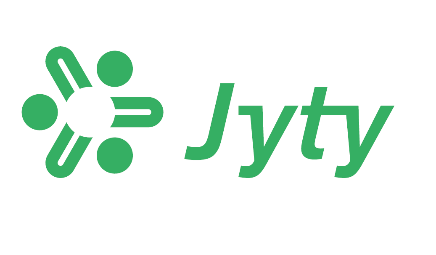 Koulutuskalenteri 2024 /Yksityisen sosiaalipalvelualan tes, terveyspalvelualan tes ja Työterveyslaitoksen tesKoulutuskalenteri 2024 /Yksityisen sosiaalipalvelualan tes, terveyspalvelualan tes ja Työterveyslaitoksen tesKoulutuskalenteri 2024 /Yksityisen sosiaalipalvelualan tes, terveyspalvelualan tes ja Työterveyslaitoksen tesKoulutuskalenteri 2024 /Yksityisen sosiaalipalvelualan tes, terveyspalvelualan tes ja Työterveyslaitoksen tesLuottamusmiesten perusopinnot 1 ja 2 Luottamusmiesten perusopinnot 1 ja 2 Luottamusmiesten perusopinnot 1 ja 2 Luottamusmiesten perusopinnot 1 ja 2 19.-20.3.Luottamusmiesten perusopinnot 1VantaaEtelä-Suomi24.-25.9.Luottamusmiesten perusopinnot 1PoriLänsi-Suomi14.-15.2.Luottamusmiesten perusopinnot 1KemiPohjois-Suomi16.-17.4.Luottamusmiesten perusopinnot 1KouvolaItä-Suomi19.-20.9.Luottamusmiesten perusopinnot 2 **Helsinki **vain yksityinen ala ja AVAINTES **vain yksityinen ala ja AVAINTES **vain yksityinen ala ja AVAINTES **vain yksityinen ala ja AVAINTESLuottamusmiesten teemakurssit (lähikoulutus)Luottamusmiesten teemakurssit (lähikoulutus)Luottamusmiesten teemakurssit (lähikoulutus)Luottamusmiesten teemakurssit (lähikoulutus)13.-14.2. LM-teemakurssi, neuvottelutaitoKuopioKoulutusosasto5.-6.3.LM-teemakurssi, työpaikan ongelmatilanteiden hallintaTurkuKoulutusosasto19.-20.3.PääluottamusmiesseminaariTampereKoulutusosasto4.-6.6.LM-teemakurssi, taitava luottamusmiesEspooKoulutusosasto27.-29.8.LM-teemakurssi, henkilöstön edustajan jaksaminen 1Koulutusosasto24.9.STTK/Jyty-seminaariHelsinkiKoulutusosasto25.-26.9.LM-teemakurssi, työlainsäädäntöHelsinkiKoulutusosasto29.-30.10.LM-teemakurssi, henkilöstön edustajan jaksaminen 2Koulutusosasto6.-7.11.LM-teemakurssi, neuvottelutaito LM-teemakurssi, työlainsäädäntöOuluKoulutusosasto26.-27.11.LM-teemakurssi, paikallinen sopiminen ja yhteistoimintaVantaaKoulutusosasto28.-29.11.LM-teemakurssi, työhyvinvointiVantaaKoulutusosastoLuottamusmiesten teemawebinaarit ja verkkokurssit (etäkoulutus)Luottamusmiesten teemawebinaarit ja verkkokurssit (etäkoulutus)Luottamusmiesten teemawebinaarit ja verkkokurssit (etäkoulutus)Luottamusmiesten teemawebinaarit ja verkkokurssit (etäkoulutus)11.1.LM-teemawebinaari, vaikuttamisen psykologiaTeamsKoulutusosasto11.1.LM-teemawebinaari, työpaikan sisäiset haastavat vuorovaikutustilanteetTeamsKoulutusosasto1.2.LM-teemawebinaari, työoikeus (valehtelu töissä - oikeudellisia haasteita ja ratkaisuja sekä potkut alisuoriutumisesta)TeamsKoulutusosasto1.2.LM-teemawebinaari, Eläketurva ja eläkkeeseen vaikuttavat asiatTeamsKoulutusosasto14.3.LM-teemawebinaari, paikallinen sopiminenTeamsKoulutusosasto10.4.-8.5.Neuvottelutaidon verkkokurssiOptimaKoulutusosasto21.5.LM-teemawebinaari, Chat GPT henkilöstön edustajan apunaTeamsKoulutusosasto12.9.LM-teemawebinaari, työlainsäädäntöTeamsKoulutusosasto14.11.LM-teemawebinari, viestintä ja neuvottelutaitoTeamsKoulutusosasto14.11.LM-teemawebinaari, tunteiden hyödyntäminen ja hallinta luottamusmiestyössäTeamsKoulutusosastoSopimusalakohtaiset neuvottelupäivätSopimusalakohtaiset neuvottelupäivätSopimusalakohtaiset neuvottelupäivätSopimusalakohtaiset neuvottelupäivät16.-17.5.Yksityisalojen neuvottelupäivätLahtiKoulutusosastoTyösuojelukoulutus (lähikoulutus)Työsuojelukoulutus (lähikoulutus)Työsuojelukoulutus (lähikoulutus)Työsuojelukoulutus (lähikoulutus)13.-14.2. Teemakoulutus, neuvottelutaito *KuopioKoulutusosasto5.-6.3.Teemakoulutus, työpaikan ongelmatilanteiden hallinta *TurkuKoulutusosasto4.-6.6.Teemakoulutus, taitava työsuojeluedustaja *EspooKoulutusosasto27.-29.8.Teemakoulutus, henkilöstön edustajan jaksaminen 1 *Koulutusosasto17.-20.9.Työsuojelun peruskurssiTampereKoulutusosasto24.9.STTK/Jyty-seminaariHelsinkiKoulutusosasto29.-30.10.Teemakoulutus, henkilöstön edustajan jaksaminen 2 *Koulutusosasto6.-7.11.Teemakoulutus, neuvottelutaito *OuluKoulutusosasto28.-29.11.Teemakoulutus, työhyvinvointi *VantaaKoulutusosastoKoulutusosasto*Vastaavien luottamusmieskurssien yhteydessäTyösuojelukoulutus, teemawebinaarit ja verkkokoulutus (etäkoulutus)Työsuojelukoulutus, teemawebinaarit ja verkkokoulutus (etäkoulutus)Työsuojelukoulutus, teemawebinaarit ja verkkokoulutus (etäkoulutus)Työsuojelukoulutus, teemawebinaarit ja verkkokoulutus (etäkoulutus)11.1.Teemawebinaari, vaikuttamisen psykologiaTeamsKoulutusosasto11.1.Teemawebinaari, työpaikan sisäiset haastavat vuorovaikutustilanteetTeamsKoulutusosasto1.2.LM-teemawebinaari, työoikeus (valehtelu töissä - oikeudellisia haasteita ja ratkaisuja sekä potkut alisuoriutumisesta)TeamsKoulutusosasto1.2.Teemawebinaari, Eläketurva ja eläkkeeseen vaikuttavat asiatTeamsKoulutusosasto14.3.Teemawebinaari, paikallinen sopiminenTeamsKoulutusosasto10.4.-8.5.Neuvottelutaidon verkkokurssiOptima21.5.Teemawebinaari, Chat GBT henkilöstön edustajan apunaTeamsKoulutusosasto14.11.Teemawebinari, viestintä ja neuvottelutaitoTeamsKoulutusosasto14.11.Teemawebinaari, tunteiden hyödyntäminen ja hallinta luottamusmiestyössäTeamsKoulutusosasto*Vastaavien luottamusmieswebinaarien yhteydessäAmmatilliset opintopäivät ja Enemmän irti JytystäAmmatilliset opintopäivät ja Enemmän irti JytystäAmmatilliset opintopäivät ja Enemmän irti JytystäAmmatilliset opintopäivät ja Enemmän irti Jytystä10.-11.2.Varhaiskasvatuksen ja perhetyön ammatilliset opintopäivätVantaaKoulutusosasto16.-17.3.Enemmän irti JytystäKuopioKoulutusosasto28.-29.9.Enemmän irti JytystäHämeenlinnaKoulutusosasto26.-27.10.Jytyn ammatilliset opintopäivätLahtiKoulutusosasto16.-17.11.Sosiaalialan ammatilliset opintopäivätTampereKoulutusosasto23.-24.11.Sihteeri-, hallinto-, asiantuntija- ja ict-työKoulutusosastoJärjestöseminaarit ja -koulutuksetJärjestöseminaarit ja -koulutuksetJärjestöseminaarit ja -koulutuksetJärjestöseminaarit ja -koulutukset18.-19.5.TyöhyvinvointipäivätEspooEtelä-Suomi18.-19.5.TyöhyvinvointipäivätKoliItä-Suomi21.-22.9.TyöhyvinvointipäivätYlihärmäLänsi-Suomi28.-29.9.TyöhyvinvointipäivätVuokattiPohjois-SuomiJärjestökoulutusJärjestökoulutusJärjestökoulutusJärjestökoulutus3.-4.2.YhdistyspäivätHelsinkiEtelä-Suomi3.-4.2.YhdistyspäivätIkaalinenLänsi-Suomi10.-11.2.YhdistyspäivätTahkoItä-Suomi3.-4.2.YhdistyspäivätRukaPohjois-Suomi